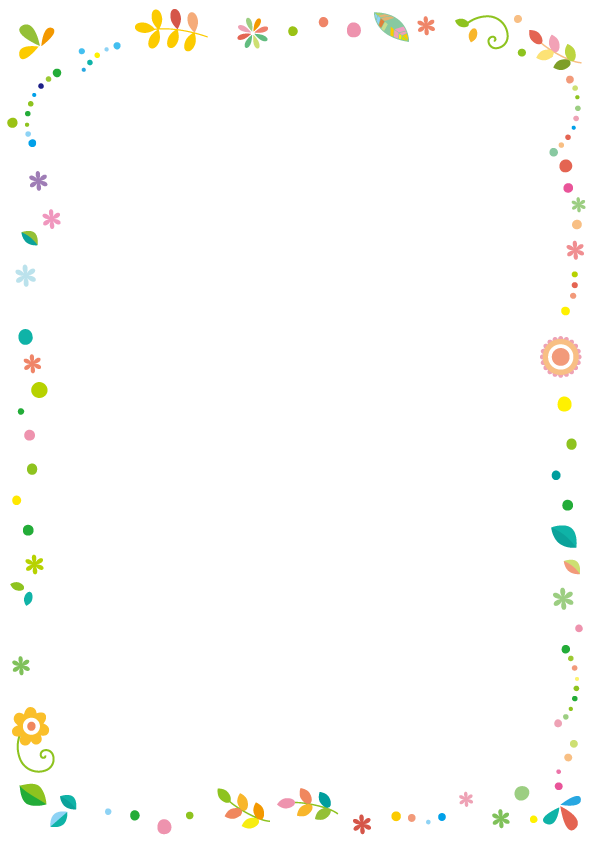 令和４年度の入園申込が、１１月から始まります。ひしのみこども園のことを知っていただくために、見学会を開催いたします。園内見学と、園についてのご説明、また、ご質問も受け付けます。どうぞ、お気軽にお出かけください。期　日　１０月２０日（水）時　間　１０：００～　１時間程度場　所　ひしのみこども園　　　　　　子育て支援「ひだまりルーム」　　　　　　※9：30から開けていますので、　　　　　　　開始時刻まで、自由にご利用いただけます。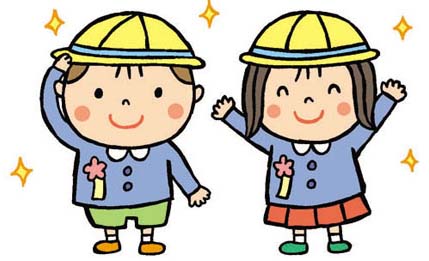 駐車場　園庭